Bulletin Board Idea:We are the same! We are different!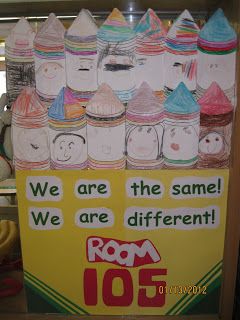 The Crayon Box that Talked Full Group Lesson PlanThe Crayon Box that Talked Full Group Lesson PlanThe Crayon Box that Talked Full Group Lesson PlanThe Crayon Box that Talked Full Group Lesson PlanTeacher NameMiss DaviesDateSeptember 9, 2015Subject Area Early Literacy Creative ExpressionGradeKindergartenTitleWe are the same, we are differentTimeWednesdayAM: 10:15-11:15PM: 2:10-3:10General Learner Outcome(s)EARLY LITERACYGLO: Comprehends and responds personally and critically to oral, print, and other media textsGLO: Manages Ideas and InformationCREATIVE EXPRESSIONGLO: The child explores self-expression through creative thought and through language, art, movement, music and drama PERSONAL AND SOCIAL RESPONSIBILITYGLO: The child accepts and practices responsibility GLO: The child develops positive attitudes and behaviors toward learningGLO: The child contributes to group activities PHYSICAL SKILLS AND WELL BEINGGLO: The child develops fine motor and perceptual motor skills through participation in a variety of activities CITIZENSHIP AND IDENTITYGLO: K.1 Students will demonstrate an understanding and appreciation of the multiple social, physical, cultural and linguistic factors that contribute to an individual’s unique identityGLO: Skills and Processes. Social Participation as a Democratic ProcessENVIRONMENT AND COMMUNITY AWARENESSGLO: Uses materials in the environment and community and becomes aware of how others use materialsEARLY LITERACYGLO: Comprehends and responds personally and critically to oral, print, and other media textsGLO: Manages Ideas and InformationCREATIVE EXPRESSIONGLO: The child explores self-expression through creative thought and through language, art, movement, music and drama PERSONAL AND SOCIAL RESPONSIBILITYGLO: The child accepts and practices responsibility GLO: The child develops positive attitudes and behaviors toward learningGLO: The child contributes to group activities PHYSICAL SKILLS AND WELL BEINGGLO: The child develops fine motor and perceptual motor skills through participation in a variety of activities CITIZENSHIP AND IDENTITYGLO: K.1 Students will demonstrate an understanding and appreciation of the multiple social, physical, cultural and linguistic factors that contribute to an individual’s unique identityGLO: Skills and Processes. Social Participation as a Democratic ProcessENVIRONMENT AND COMMUNITY AWARENESSGLO: Uses materials in the environment and community and becomes aware of how others use materialsEARLY LITERACYGLO: Comprehends and responds personally and critically to oral, print, and other media textsGLO: Manages Ideas and InformationCREATIVE EXPRESSIONGLO: The child explores self-expression through creative thought and through language, art, movement, music and drama PERSONAL AND SOCIAL RESPONSIBILITYGLO: The child accepts and practices responsibility GLO: The child develops positive attitudes and behaviors toward learningGLO: The child contributes to group activities PHYSICAL SKILLS AND WELL BEINGGLO: The child develops fine motor and perceptual motor skills through participation in a variety of activities CITIZENSHIP AND IDENTITYGLO: K.1 Students will demonstrate an understanding and appreciation of the multiple social, physical, cultural and linguistic factors that contribute to an individual’s unique identityGLO: Skills and Processes. Social Participation as a Democratic ProcessENVIRONMENT AND COMMUNITY AWARENESSGLO: Uses materials in the environment and community and becomes aware of how others use materialsSpecific Learner Outcome(s) EARLY LITERACYExperiences various texts: participates in shared listening, reading and viewing experiences, using oral, print and other media texts from a variety of cultural traditions and genres such as picture books, fairy tales, rhymes, stories, photographs, illustrations and video programsExperiences various texts: listens and views attentively Uses comprehension strategies: asks questions and makes comments during listening and reading activities Uses phonics and structural analysis: begins to make connections among sounds, letters, words, pictures and meaningUses references: copies scribed words and print texts to assist with writingFocuses attention: attends to oral, print, and other media texts on topics of interestFocuses attention: makes statements about topics under discussionRecords information: represents and talks about ideas and information; dictates to a scribeCREATIVE EXPRESSIONExplores and express ideas, perceptions, feelings and thoughts in a variety of forms; e.g., art, music, drama and movement Experiments with a variety of art materials to create two and three dimensional formsPERSONAL AND SOCIAL RESPONSIBILITYFollows directions of the teacher and other school staffParticipates actively in learning tasksIdentifies and begins to demonstrate effective listeningExpresses preferences, and identifies personal likes and dislikesListens to peers and adultsTakes turns in activities and discussions PHYSICAL SKILLS AND WELL BEINGDevelops perceptual-motor skills through activities involving eye-hand coordination; e.g., looking at picture books, stringing beads, cutting, pasting, drawing and collage workCITIZENSHIP AND IDENTITYWhat are my gifts, talents, interests and characteristics?How do my gifts, talents, interests and characteristics make me a unique individual?Demonstrate a willingness to share space and resourcesENVIRONMENT AND COMMUNITY AWARENESSUses simple tools in a safe and appropriate mannerRecognizes the need to care for materials without wasting themEARLY LITERACYExperiences various texts: participates in shared listening, reading and viewing experiences, using oral, print and other media texts from a variety of cultural traditions and genres such as picture books, fairy tales, rhymes, stories, photographs, illustrations and video programsExperiences various texts: listens and views attentively Uses comprehension strategies: asks questions and makes comments during listening and reading activities Uses phonics and structural analysis: begins to make connections among sounds, letters, words, pictures and meaningUses references: copies scribed words and print texts to assist with writingFocuses attention: attends to oral, print, and other media texts on topics of interestFocuses attention: makes statements about topics under discussionRecords information: represents and talks about ideas and information; dictates to a scribeCREATIVE EXPRESSIONExplores and express ideas, perceptions, feelings and thoughts in a variety of forms; e.g., art, music, drama and movement Experiments with a variety of art materials to create two and three dimensional formsPERSONAL AND SOCIAL RESPONSIBILITYFollows directions of the teacher and other school staffParticipates actively in learning tasksIdentifies and begins to demonstrate effective listeningExpresses preferences, and identifies personal likes and dislikesListens to peers and adultsTakes turns in activities and discussions PHYSICAL SKILLS AND WELL BEINGDevelops perceptual-motor skills through activities involving eye-hand coordination; e.g., looking at picture books, stringing beads, cutting, pasting, drawing and collage workCITIZENSHIP AND IDENTITYWhat are my gifts, talents, interests and characteristics?How do my gifts, talents, interests and characteristics make me a unique individual?Demonstrate a willingness to share space and resourcesENVIRONMENT AND COMMUNITY AWARENESSUses simple tools in a safe and appropriate mannerRecognizes the need to care for materials without wasting themEARLY LITERACYExperiences various texts: participates in shared listening, reading and viewing experiences, using oral, print and other media texts from a variety of cultural traditions and genres such as picture books, fairy tales, rhymes, stories, photographs, illustrations and video programsExperiences various texts: listens and views attentively Uses comprehension strategies: asks questions and makes comments during listening and reading activities Uses phonics and structural analysis: begins to make connections among sounds, letters, words, pictures and meaningUses references: copies scribed words and print texts to assist with writingFocuses attention: attends to oral, print, and other media texts on topics of interestFocuses attention: makes statements about topics under discussionRecords information: represents and talks about ideas and information; dictates to a scribeCREATIVE EXPRESSIONExplores and express ideas, perceptions, feelings and thoughts in a variety of forms; e.g., art, music, drama and movement Experiments with a variety of art materials to create two and three dimensional formsPERSONAL AND SOCIAL RESPONSIBILITYFollows directions of the teacher and other school staffParticipates actively in learning tasksIdentifies and begins to demonstrate effective listeningExpresses preferences, and identifies personal likes and dislikesListens to peers and adultsTakes turns in activities and discussions PHYSICAL SKILLS AND WELL BEINGDevelops perceptual-motor skills through activities involving eye-hand coordination; e.g., looking at picture books, stringing beads, cutting, pasting, drawing and collage workCITIZENSHIP AND IDENTITYWhat are my gifts, talents, interests and characteristics?How do my gifts, talents, interests and characteristics make me a unique individual?Demonstrate a willingness to share space and resourcesENVIRONMENT AND COMMUNITY AWARENESSUses simple tools in a safe and appropriate mannerRecognizes the need to care for materials without wasting themStudent Learning ObjectivesStudents will recognize the ways in which they are similar to their classmatesStudents will recognize what makes them a unique individualStudents will participate actively in class discussions Students will follow directions of teacher and other school staff Students will recognize the ways in which they are similar to their classmatesStudents will recognize what makes them a unique individualStudents will participate actively in class discussions Students will follow directions of teacher and other school staff Students will recognize the ways in which they are similar to their classmatesStudents will recognize what makes them a unique individualStudents will participate actively in class discussions Students will follow directions of teacher and other school staff AssessmentsObservations and anecdotal notes of student participation Observations and anecdotal notes of student participation Observations and anecdotal notes of student participation Materials CrayonsPencils MarkersCrayon pattern (printed on white paper)“The Crayon Box That Talked” by Shane DeRolfCrayonsPencils MarkersCrayon pattern (printed on white paper)“The Crayon Box That Talked” by Shane DeRolfCrayonsPencils MarkersCrayon pattern (printed on white paper)“The Crayon Box That Talked” by Shane DeRolfKey TermsUniqueSameDifferentSpecial UniqueSameDifferentSpecial UniqueSameDifferentSpecial Differentiation Use name cards at tables to create a seating planAllow students to use their name cards when printing their nameProvide pencil grips when students are printing their name if necessaryUse name cards at tables to create a seating planAllow students to use their name cards when printing their nameProvide pencil grips when students are printing their name if necessaryUse name cards at tables to create a seating planAllow students to use their name cards when printing their nameProvide pencil grips when students are printing their name if necessaryLearning Resources Kindergarten Program Statement Bubbly Blond teacher blog: http://www.thebubblyblondeteacher.com/2012/01/crayon-box-that-talked-freebie-writing.html“The Crayon Box That Talked” by Shane DeRolf Kindergarten Program Statement Bubbly Blond teacher blog: http://www.thebubblyblondeteacher.com/2012/01/crayon-box-that-talked-freebie-writing.html“The Crayon Box That Talked” by Shane DeRolf Kindergarten Program Statement Bubbly Blond teacher blog: http://www.thebubblyblondeteacher.com/2012/01/crayon-box-that-talked-freebie-writing.html“The Crayon Box That Talked” by Shane DeRolf IntroductionGather the students at the carpet: ask students to give me 5 (legs crisscrossed, hands still in their laps, ears listening, eyes watching and lips zipped)Open a box of crayons and lay them out on the floor so that the students can all seeAsk the students how the crayons are different (different colors, some are longer than others, some have paper and others don’t etc.)Next, ask the students how all the crayons are the same (all can color, all called crayons, all belong in the same box)Gather the students at the carpet: ask students to give me 5 (legs crisscrossed, hands still in their laps, ears listening, eyes watching and lips zipped)Open a box of crayons and lay them out on the floor so that the students can all seeAsk the students how the crayons are different (different colors, some are longer than others, some have paper and others don’t etc.)Next, ask the students how all the crayons are the same (all can color, all called crayons, all belong in the same box)Gather the students at the carpet: ask students to give me 5 (legs crisscrossed, hands still in their laps, ears listening, eyes watching and lips zipped)Open a box of crayons and lay them out on the floor so that the students can all seeAsk the students how the crayons are different (different colors, some are longer than others, some have paper and others don’t etc.)Next, ask the students how all the crayons are the same (all can color, all called crayons, all belong in the same box)BodyRead the story “The Crayon Box That Talked”After reading discuss what it means to be unique and how each student in our class is unique, just like the box of crayons I showed them earlierDiscuss how boring it would be if the world was all one colorDiscuss some ways we are different from one another (hair color, eye color etc.), and some ways that we are the same (all are in the same class, same age, all in kindergarten etc.)Activity:Inform the students that we are going to make our own crayon box for our classroomShow the students an exemplar of a crayon that I have createdInform the students of the steps and model how to create the crayon by writing the steps on a piece of chart paper:Draw a picture of themselves in the white circle of the crayon (remind students to make sure their picture has the same eye and hair color as they do)Color the rest of the crayon their favorite colorCut out the crayon (remind the students of the alligator scissors grip)Create a class bulletin board titled “We are the same! We are different!” by creating a large crayon box and placing all of the students self-portrait crayons inside of the crayon boxRead the story “The Crayon Box That Talked”After reading discuss what it means to be unique and how each student in our class is unique, just like the box of crayons I showed them earlierDiscuss how boring it would be if the world was all one colorDiscuss some ways we are different from one another (hair color, eye color etc.), and some ways that we are the same (all are in the same class, same age, all in kindergarten etc.)Activity:Inform the students that we are going to make our own crayon box for our classroomShow the students an exemplar of a crayon that I have createdInform the students of the steps and model how to create the crayon by writing the steps on a piece of chart paper:Draw a picture of themselves in the white circle of the crayon (remind students to make sure their picture has the same eye and hair color as they do)Color the rest of the crayon their favorite colorCut out the crayon (remind the students of the alligator scissors grip)Create a class bulletin board titled “We are the same! We are different!” by creating a large crayon box and placing all of the students self-portrait crayons inside of the crayon boxRead the story “The Crayon Box That Talked”After reading discuss what it means to be unique and how each student in our class is unique, just like the box of crayons I showed them earlierDiscuss how boring it would be if the world was all one colorDiscuss some ways we are different from one another (hair color, eye color etc.), and some ways that we are the same (all are in the same class, same age, all in kindergarten etc.)Activity:Inform the students that we are going to make our own crayon box for our classroomShow the students an exemplar of a crayon that I have createdInform the students of the steps and model how to create the crayon by writing the steps on a piece of chart paper:Draw a picture of themselves in the white circle of the crayon (remind students to make sure their picture has the same eye and hair color as they do)Color the rest of the crayon their favorite colorCut out the crayon (remind the students of the alligator scissors grip)Create a class bulletin board titled “We are the same! We are different!” by creating a large crayon box and placing all of the students self-portrait crayons inside of the crayon boxClosureAssessment for Learning/Feedback from Students: Ask the students for hands up to think of ways in which they are unique and the same as others in our class (allow for a few student responses)Assessment of Learning: No summative assessmentFeedback to students: Positive acknowledgement of how hard the students worked today and how great their crayons turned outTransition to next lesson: Remind the students of how to clean up after themselves. Once everything is cleaned up from their spot then can read (to self) on the carpet. When over half of the students have completed the craft I will read a story to them on the carpet. Remind students who are still working that they can listen to the story but they have to keep working. When finished all students can join me on the carpet to finish the story. After the story we will remain on the carpet to transition into our next lesson.Assessment for Learning/Feedback from Students: Ask the students for hands up to think of ways in which they are unique and the same as others in our class (allow for a few student responses)Assessment of Learning: No summative assessmentFeedback to students: Positive acknowledgement of how hard the students worked today and how great their crayons turned outTransition to next lesson: Remind the students of how to clean up after themselves. Once everything is cleaned up from their spot then can read (to self) on the carpet. When over half of the students have completed the craft I will read a story to them on the carpet. Remind students who are still working that they can listen to the story but they have to keep working. When finished all students can join me on the carpet to finish the story. After the story we will remain on the carpet to transition into our next lesson.Assessment for Learning/Feedback from Students: Ask the students for hands up to think of ways in which they are unique and the same as others in our class (allow for a few student responses)Assessment of Learning: No summative assessmentFeedback to students: Positive acknowledgement of how hard the students worked today and how great their crayons turned outTransition to next lesson: Remind the students of how to clean up after themselves. Once everything is cleaned up from their spot then can read (to self) on the carpet. When over half of the students have completed the craft I will read a story to them on the carpet. Remind students who are still working that they can listen to the story but they have to keep working. When finished all students can join me on the carpet to finish the story. After the story we will remain on the carpet to transition into our next lesson.